International Council on Archives Congress 2012Keynote speakersDavid S Ferriero
Head Archivist for the United States of America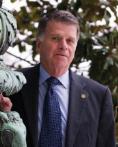 PRESENTATION TOPIC:  Archives in a world of social mediaTUESDAY 21 August, 9.20–10am (media conference 10am)*David S Ferriero was confirmed as 10th Archivist of the United States on 6 November 2009. At that time he expressed his view that the National Archives was at a ‘defining moment with regard to our existing electronic records, social media communications, and emerging technologies being used throughout government offices’.Previously, he served as the Andrew W Mellon Director of the New York Public Libraries (NYPL). Among his responsibilities at the NYPL was the development of the library’s digital strategy that encompassed partnerships with Google and Microsoft, a website that reached more than 25 million unique users annually, and a digital library of more than 750,000 images that could be accessed free of charge by any user around the world. Dame Stella Rimington 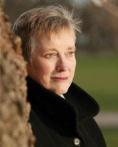 Former Head of the British Security Service, MI5PRESENTATION TOPIC:  Secrecy and accountability: archives in a WikiLeaks world
WEDNESDAY 22 August, 10–10.30am (media conference 10.30am)*Dame Stella Rimington was Director General of the British Security Service, MI5, from 1992 to 1996. Her career in MI5 spanned nearly 40 years, and she was the first female Director General, and the first Director General to be publicly named on appointment. She was appointed Dame Commander of Order of the Bath in 1996.Prior to her career in MI5, Dame Stella trained and worked as archivist, and since her retirement, has pursued this interest through her membership of the Archives Task Force, which reviewed the state of archives in the United Kingdom.Since her retirement, Dame Stella has published a bestselling autobiography, Open Secret, and seven novels, and has been a trustee and board member of a number of charitable institutions and companies, including Marks & Spencer, the BG Group, the Institute of Cancer Research, the Royal Marsden Cancer Hospital, Refuge, and the International Spy Museum. Baltasar Garzón Real
Former Judge Magistrate of Spain’s central criminal court and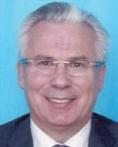 international human rights Lawyer PRESENTATION TOPIC: Truth, Justice and reparationTHURSDAY 9–9.45am (media conference 10.30am)*Baltasar Garzón Real, former Spanish jurist, and Judge Magistrate of Spain’s central criminal court specialising – among other things – in terrorism, organised crime, extraditions, crimes under universal jurisdiction (genocide, crimes against humanity), organised drug trafficking and economic criminality and corruption.For 23 years he has directed important inquiries in these areas in national and international spheres. He has been Associate Professor of Criminal Law in the Universidad Complutense, Madrid, and a senior fellow of New York University. Judge Garzón Real is an external consultant for the Prosecution of the International Criminal Court in The Hague and represents Spain in numerous international organisations, committees, and advisory councils. He has been published widely and received numerous human rights awards. * Daily alerts will be released the afternoon before presentations with media conference details.Michael Carden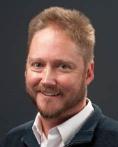 Michael Carden joined the National Archives of Australia in Canberra in 2004 to assist with the design and construction of their prototype digital archive. Since then he has managed the development of the open source software created by the National Archives to preserve and manage digital records, and has overseen the development of the computing infrastructure that supports the software. Michael has a Masters degree in information technology from the Australian National University.Andrew Waugh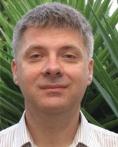 Andrew Waugh is the Senior Manager, Standards and Policy, at Public Record Office Victoria (PROV) in Melbourne where he is responsible for the development of the standards and policies that govern recordkeeping within the Victorian government.He has worked with digital records for 14 years and the full range of digital recordkeeping issues. He was closely involved with the development of the PROV digital archive and officially joined PROV in 2007 as a Senior Technical Specialist. He has a Masters degree in computer science from the University of Melbourne and was previously a scientist at the Australian research organisation CSIRO where he specialised in computer networking, metadata, resource discovery, and document management.Professor John McMillan AO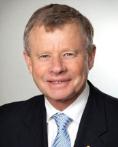 Professor John McMillan AO was appointed Australian Information Commissioner in November 2010 to head a new office responsible for freedom of information, privacy protection, and advice to government on information management policy. He was formerly the Commonwealth Ombudsman 2003–10 and the Integrity Commissioner (Acting) for the Australian Commission for Law Enforcement Integrity in 2007. He is an Emeritus Professor of the Australian National University. He is co-author of a leading student textbook, Control of Government Action.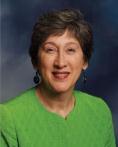 Miriam NisbetIn September 2009 Miriam Nisbet became the first Director of the Office of Government Information Services (OGIS) at the National Archives and Records Administration. OGIS is the new Freedom of Information Act (FOIA) ombudsman and policy office created by the 2007 FOIA Amendments.She previously served at the United Nations Educational, Scientific and Cultural Organization (UNESCO) in Paris as Director of the Information Society Division in UNESCO’s Communication and Information Sector. Before that appointment she served as Legislative Counsel for the American Library Association in ALA’s Washington office working primarily on copyright and other intellectual property issues raised by the digital information environment.Jennifer Stoddart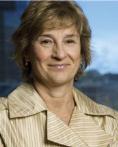 Since taking on the role of Privacy Commissioner of Canada in December 2003, Jennifer Stoddart and the Office of the Privacy Commissioner of Canada have become leaders both nationally and internationally in the privacy sphere. In December 2010 Commissioner Stoddart was reappointed for a three-year term.She has overseen a number of important investigations and audits of personal information handling practices in the public and private sectors. She was the first data protection authority in the world to conduct a comprehensive investigation of the privacy policies and practices of the popular social networking site, Facebook.Media ContactsShaun Rohrlach, Director Communications and Programs, National Archives of Australia
Phone +61 434 664 621 or shaun.rohrlach@naa.gov.au 

Melanie Harwood, Manager Communications, National Archives of Australia
Phone +61 422 535 213 or melanie.harwood@naa.gov.au Media registrations to elizabeth.masters@naa.gov.au 